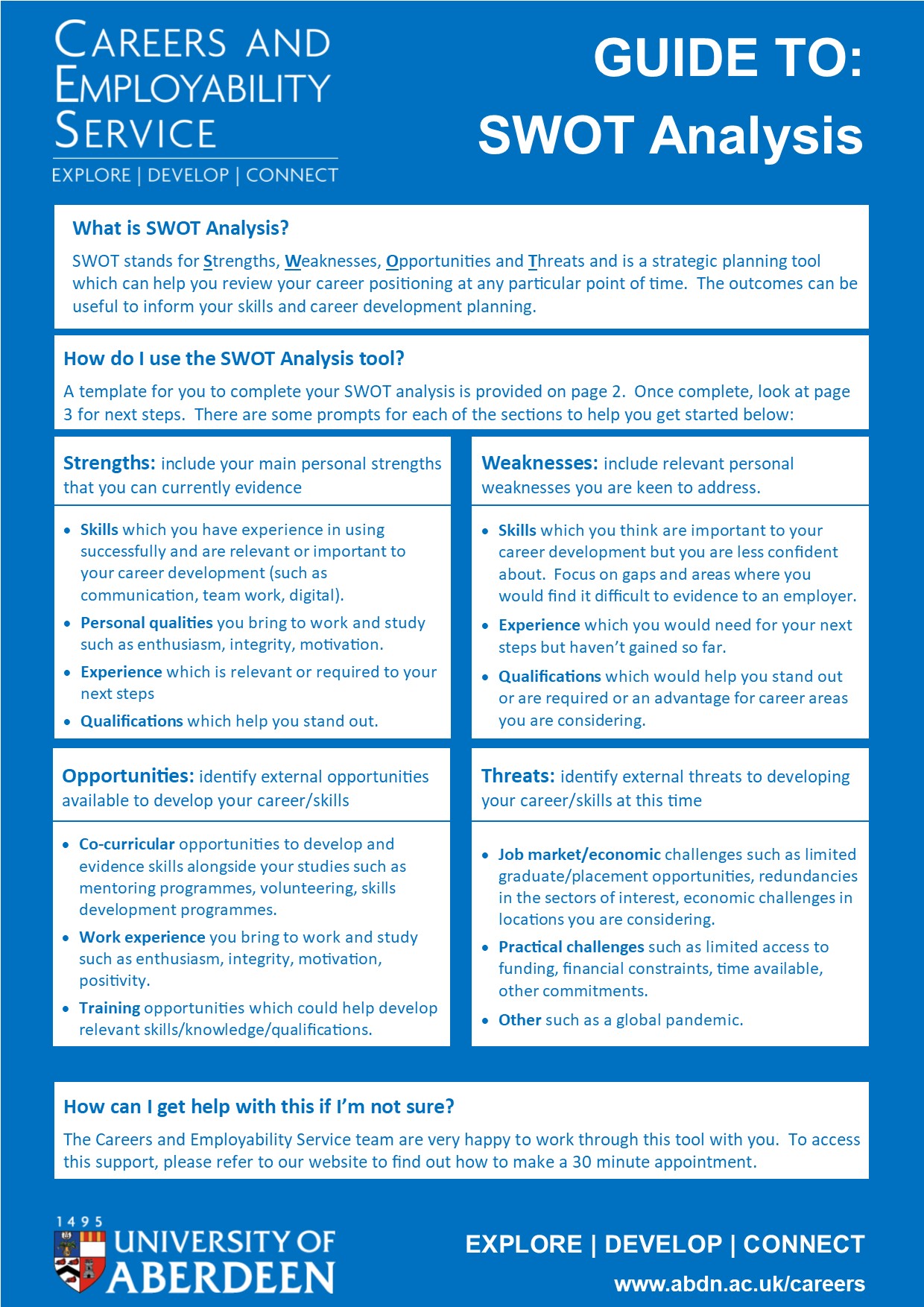 TO COMPLETE:SWOT Analysis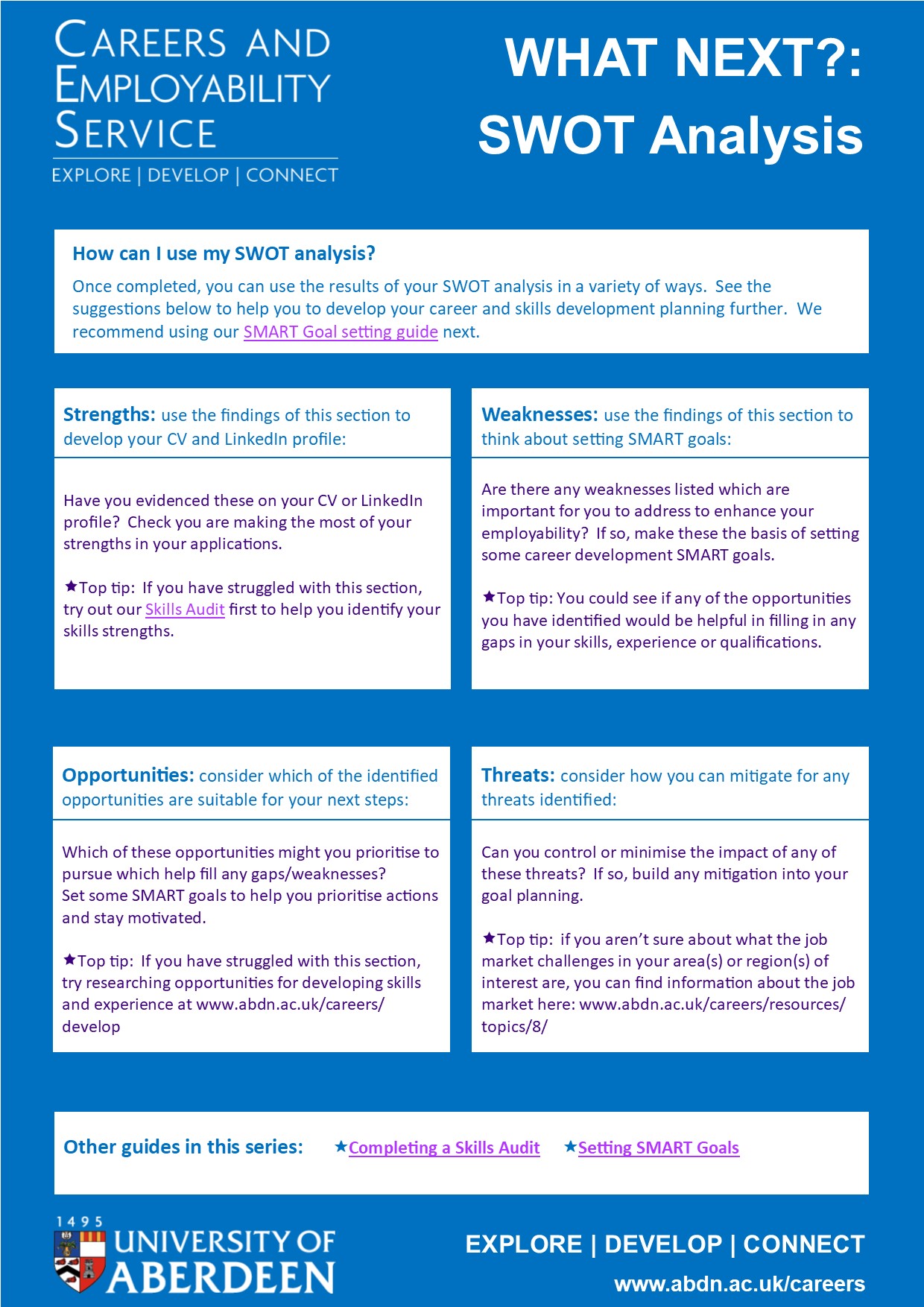 Strengths: include your main personal strengths that you can currently evidenceWeaknesses: include relevant personal weaknesses you are keen to address.Opportunities: identify external opportunities available to develop your career/skills Threats: identify external threats to developing your career/skills at this time